О внесении изменений в постановление администрации г. Канскаот 21.07.2015 № 1156 «Лучшее подворье»В целях организации мероприятий, посвященных Дню города Канска,руководствуясь статьями 30, 35 Устава города Канска, ПОСТАНОВЛЯЮ: 1. Внести в постановление администрации г. Канска от17.07.2015 № 1114«О проведении празднования Дня города» (далее – постановление) следующие изменения:1.1. Приложение № 1 к постановлению «Положение о конкурсе «Лучшее подворье» в п. 4.2 слово «Победителям» заменить на слово «Участникам».1.2. Приложение № 2 к постановлению«Состав экспертной комиссии по подведению итогов конкурса«Лучшее подворье» исключить.2. Ведущему специалисту Отдела культуры (Чечекина Д.С.) разместить данное постановление на официальном сайте муниципального образования город Канск в сети Интернет, в газете «Официальный Канск».3. Контроль за исполнением настоящего постановления оставляю за собой.4. Постановление вступает в силу со дня подписания.Исполняющий обязанностиглавы города Канска                                                                               С.Д. Джаман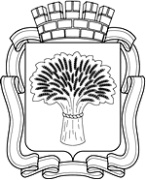 Российская ФедерацияАдминистрация города Канска
Красноярского краяПОСТАНОВЛЕНИЕРоссийская ФедерацияАдминистрация города Канска
Красноярского краяПОСТАНОВЛЕНИЕРоссийская ФедерацияАдминистрация города Канска
Красноярского краяПОСТАНОВЛЕНИЕРоссийская ФедерацияАдминистрация города Канска
Красноярского краяПОСТАНОВЛЕНИЕРоссийская ФедерацияАдминистрация города Канска
Красноярского краяПОСТАНОВЛЕНИЕ07.08.2015г.№1234